УПРАВЛЕНИЕ ФЕДЕРАЛЬНОЙ  СЛУЖБЫ ГОСУДАРСТВЕННОЙ  РЕГИСТРАЦИИ, КАДАСТРА И КАРТОГРАФИИ (РОСРЕЕСТР)  ПО ЧЕЛЯБИНСКОЙ ОБЛАСТИ 							.Челябинск, ул.Елькина, 85                                                                                               14.12.2020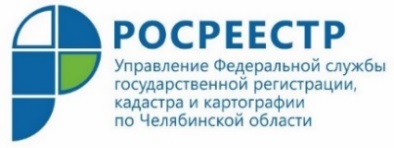 Как южноуральцам узнать кадастровую стоимость недвижимости?Управление Росреестра по Челябинской области напоминает южноуральцам, что узнать кадастровую стоимость недвижимого имущества возможно несколькими простыми и удобными способами.Что такое кадастровая стоимость? Это результат выполненной в соответствии с законодательством оценки стоимости объекта недвижимости на определенную дату, содержащийся в Едином государственном реестре недвижимости (ЕГРН).  Информация о кадастровой стоимости используется не только для целей налогообложения, она необходима и для проведения ряда операций с недвижимостью, например, при оформлении аренды, наследства, доли и др.Управление Росреестра по Челябинской области в очередной раз информирует граждан и юридических лиц о способах получения актуальных сведений о кадастровой стоимости недвижимости. Возможны несколько вариантов обращения за информацией о кадстоимости объектов. Отметим, что при любом из них такие данные предоставляются регистрирующим органом на безвозмездной основе любому заинтересованному лицу. Самый простой и удобный способ получения информации о кадастровой стоимости объекта – посредством официального сайта Росреестра (https://rosreestr.gov.ru). Собственники недвижимости могут оперативно запросить кадастровую стоимость принадлежащих им объектов в Личном кабинете Росреестра. Для авторизации обязательно использование подтвержденной учетной записи пользователя на едином портале государственных услуг Российской Федерации. Кроме того, кадастровую стоимость можно узнать с помощью специальных сервисов «Публичная кадастровая карта» и «Справочная информация по объектам недвижимости в режиме online», которые доступны на главной странице сайта Росреестра. Выписку из ЕГРН о кадастровой стоимости объекта недвижимости также можно запросить при личном обращении в многофункциональный центр «Мои документы» (МФЦ). Информация будет предоставлена бесплатно в течение трех рабочих дней. При подаче запроса необходимо указать способ получения документа: при личном посещении МФЦ или по почте.Пресс-служба Управления Росреестра по Челябинской области